              WARWICK TOWN COUNCIL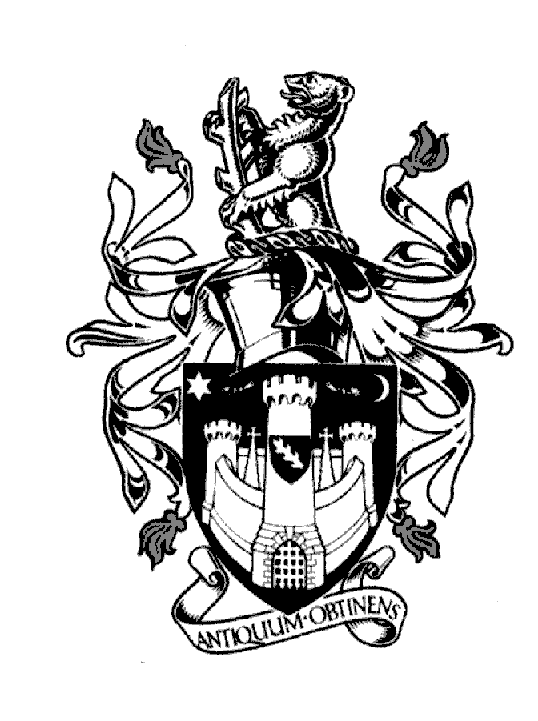 Court HouseJury StreetWARWICKCV34 4EWTel: 01926 411694      Jayne Topham        Town Clerk                                            PLANS COMMITTEEWEDNESDAY 1st DECEMBERPresent: Councillor P S Birdi                                 Councillor Mrs L Butler                    Councillor N Butler                                 Councillor S Cross Councillor J Darcy                                   Councillor Ms M Noone                        Councillor N MurphyThe Mayor (Ex Officio)                                                                                   MINUTES        228. Apologies - None           229. Declarations of Personal and Prejudicial Interests -Cllr Birdi – W/21/1918           230. Approve minutes of the meeting held on 27th October 2021 – it was resolved to approve the                     minutes as a true record.           231.  Warwick Castle – planning applications 2022 – Matt Halford ran through a presentation.                     A planning application has been submitted to change the location of the overflow carpark on the                      Stratford Road.  The Folk Festival will not be affected.                     Plans for a 60 Bed Hotel were shared.  The application will be submitted in January 2022.                     The location will be in the car park adjacent to the Knight’s village.  The site was selected to ensure                      the least effect on the landscape.           232.  Review Decisions of the Local Planning Authority –– reviewed no comments           233.  Planning Applications for Warwick - schedules reviewed one part 2 application was bought                      forward.  W/21/1372 – a comment was made to agree with the Conservation Officer.                     The following objections were made:      The following comments were made:           234.  Appeals November – reviewed no comments      Signed………………………………………  Dated………………………………………….     W/21/19822 The GrangeWarwick Town Council objects to this application on the basis that the proposed dormers do not conform with design guide or street sceneW/21/15552 Wordsworth Av.Warwick Town Council objects to this application, as the outdoor amenity space of the existing house will be reduced to approx.27 m2 which is below the 50 m2   required in the WDC Design Guide.W/21/1918Longacre Harbury LandWhilst Warwick Town Council raises no objection to the outline aspect for the self-build units, subject to the Highway Authority being satisfied with the proposals. The Town Council does object to the current proposals for the two detached residential dwellings by virtue of the scale, bulk and mass which appear incongruous to the character and appearance of the area, and detrimental to the amenity of neighbouring residents. As a result, the proposal is contrary to Paragraph 130 of the NPPF and adopted design policies set out within the adopted Local Plan.